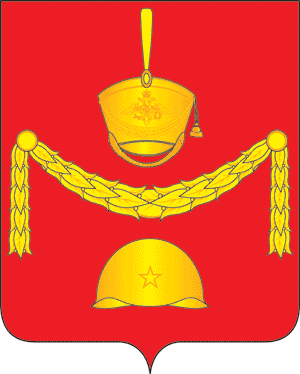 ПРОЕКТСОВЕТ ДЕПУТАТОВПОСЕЛЕНИЯ РОГОВСКОЕ В ГОРОДЕ МОСКВЕ      РЕШЕНИЕ          25 октября 2022 года № Об утверждении положенияоб официальном сайте администрациипоселения Роговское            В соответствии с Федеральным законом РФ № 8-ФЗ от 09.02.2009                     «Об обеспечении доступа к информации о деятельности государственных органов и органов местного самоуправления», Уставом поселения Роговское,Совет депутатов поселения Роговское решил:Утвердить Положение об официальном сайте администрации поселения Роговское (приложение).Считать утратившим силу следующие решения Совета депутатов сельского поселения Роговское Подольского муниципального района Московской области:- от 18.05.2010 № 9/17 «Об утверждении положения об официальном сайте администрации сельского поселения Роговское Подольского муниципального района»;- от 18.01.2011 №18/7 О внесении изменений в Приложение №1 решения Совета депутатов сельского поселения Роговское № 9/16 от 18.05.2010г. «Об утверждении Положения об официальном сайте администрации сельского поселения Роговское».        3. Считать утратившим силу пункт 1 решения Совета депутатов поселения Роговское в городе Москве от 07.02.2013 № 45/4 «О внесении изменений в нормативные правовые акты Совета депутатов поселения Роговское».         4. Считать утратившим силу решение Совета депутатов поселения Роговское в городе Москве от 23.01.2014 № 57/4 «О внесении изменений в решение Совета депутатов поселения Роговское от 18.05.2010 г. № 9/17 «Об утверждении положения об официальном сайте администрации поселения Роговское».          5.Опубликовать настоящее решение в бюллетене «Московский муниципальный вестник» и разместить на сайте администрации поселения Роговское в информационной телекоммуникационной сети Интернет.6. Контроль за исполнением настоящего решения возложить на главу поселения Роговское.  Глава поселения Роговское                                                                  О.А. ВдовинаПриложение к решению Совета депутатов поселения Роговское в городе Москве	от ___________ года № ОЛОЖЕНИЕОБ ОФИЦИАЛЬНОМ САЙТЕ АДМИНИСТРАЦИИ ПОСЕЛЕНИЯ РОГОВСКОЕ Настоящее Положение разработано в соответствии с Федеральным законом РФ № 8-ФЗ от 09.02.2009 «Об обеспечении доступа к информации о деятельности государственных органов и органов местного самоуправления» и определяет основные цели и порядок функционирования официального сайта поселения Роговское.1. Общие положения1.1.  Официальный сайт администрации поселения Роговское (далее – сайт) является официальным в сети Интернет.1.2. Основным назначением сайта является информирование населения поселения Роговское о деятельности органов местного самоуправления  поселения Роговское (далее - органы местного самоуправления) посредством предоставления пользователям сети Интернет доступа к информации, размещенной на сайте.1.3. Официальный сайт администрации поселения Роговское - сайт в информационной сети Интернет, содержащий информацию о деятельности органов местного самоуправления, имеющий доменное имя www.rogovskoe.ru, открытый для доступа в сети Интернет.                                                                                                         1.4. Информация о деятельности органов местного самоуправления - информация, созданная в пределах своих полномочий органами местного самоуправления или организациями, подведомственными органам местного самоуправления (далее - подведомственные организации), либо поступившая в указанные органы и организации.1.5. Пользователь информацией - гражданин (физическое лицо), организация (юридическое лицо), общественное объединение осуществляющие поиск информации о деятельности органов местного самоуправления.1.9. При использовании, цитировании и перепечатке информации из разделов сайта обязательным требованием является ссылка на официальный сайт администрации поселения Роговское.                                                                    1.10 Информация, размещаемая на сайте администрации поселения Роговское, является публичной и бесплатной.1.11. Информация, размещаемая на сайте администрации поселения:- не должна нарушать авторские права граждан;- не должна содержать ненормативную лексику;- не должна содержать сведения, порочащие честь, достоинство и деловую репутацию физических и юридических лиц;- не должна нарушать нормы действующего законодательства и нормы морали;- не должна содержать материалы, касающиеся государственной или коммерческой тайны.2. Основные требования при обеспечении доступа к информациио деятельности органов местного самоуправления,размещаемой на сайте2.1. Основными требованиями при обеспечении доступа к информации о деятельности органов местного самоуправления, размещенной на сайте, являются:1) достоверность предоставляемой информации о деятельности органов местного самоуправления;2) соблюдение сроков и порядка предоставления информации о деятельности органов местного самоуправления;3) изъятие из предоставляемой информации о деятельности органов местного самоуправления сведений, относящихся к информации ограниченного доступа;4) создание органами местного самоуправления в пределах своих полномочий организационно-технических и других условий, необходимых для реализации права на доступ к информации о деятельности органов местного самоуправления, а также создание муниципальных информационных систем для обслуживания пользователей информацией;5) учет расходов, связанных с обеспечением доступа к информации о деятельности органов местного самоуправления, при планировании бюджетного финансирования поселения Роговское.2.2. Поступившие по сети Интернет запросы подлежат передаче в администрацию поселения Роговское для последующей регистрации и рассмотрения. Регистрация и рассмотрение запросов осуществляются в порядке, установленном Регламентом рассмотрения обращения граждан в администрации поселения Роговское в городе Москве.       2.3. Официальные документы, подлежащие опубликованию на  сайте администрации  поселения Роговское должны содержать сведения о дате, номере и о лице его подписавшем.       2.4. Ответственность за достоверность размещаемой информации возлагается на лиц предоставляющих эту информацию, ответственность за своевременность размещения информационных ресурсов на сайте администрации поселения Роговское возлагается на главу администрации и специалиста, назначаемого главой администрации.2.5. Ответственность за достоверность информации, предоставленной муниципальными предприятиями и учреждениями поселения Роговское и опубликованной на сайте администрации поселения Роговское, несут руководители соответствующих муниципальных предприятий и учреждений.3. Перечень информации, размещаемой на сайте   Информация о деятельности органов местного самоуправления, размещаемая указанными органами в сети Интернет, содержит:        3.1. Общую информацию об органе местного самоуправления, в том числе:а) наименование и структуру органа местного самоуправления, почтовый адрес, адрес электронной почты (при наличии), номера телефонов справочных служб органа местного самоуправления;б) сведения о полномочиях органа местного самоуправления, задачах и функциях его структурных подразделений, а также перечень законов и иных нормативных правовых актов, определяющих его полномочия, задачи и функции;в) перечень подведомственных организаций (при наличии), сведения об их задачах и функциях, а также почтовые адреса, адреса электронной почты (при наличии), номера телефонов справочных служб подведомственных организаций;г) сведения о руководителях органа местного самоуправления, структурных подразделений, руководителях подведомственных организаций (фамилии, имена, отчества, а также при согласии указанных лиц иные сведения о них);д) перечни информационных систем, банков данных, реестров, регистров, находящихся в ведении органа местного самоуправления, подведомственных организаций;е) сведения о средствах массовой информации, учрежденных органом местного самоуправления (при наличии);3.2. Информацию о нормотворческой деятельности органа местного самоуправления, размещаемую в соответствии с требованиями действующего законодательства и Устава поселения, в том числе:а) нормативные правовые акты, муниципальные правовые акты, изданные органом местного самоуправления, включая сведения о внесении в них изменений, признании их утратившими силу;б) тексты проектов муниципальных правовых актов, внесенных в Совет депутатов поселения Роговское;в) информацию о закупках товаров, работ, услуг для обеспечения муниципальных нужд в соответствии с законодательством Российской Федерации о контрактной системе в сфере закупок товаров, работ, услуг для обеспечения муниципальных нужд;г)  административные регламенты, стандарты муниципальных услуг;д) установленные формы обращений, заявлений и иных документов, принимаемых органом местного самоуправления к рассмотрению в соответствии с законами и иными нормативными правовыми актами, муниципальными правовыми актами;е) порядок обжалования нормативных правовых актов и иных решений, принятых муниципальных правовых актов;       3.3. Информацию о состоянии защиты населения и территорий от чрезвычайных ситуаций и принятых мерах по обеспечению их безопасности, о прогнозируемых и возникших чрезвычайных ситуациях, о приемах и способах защиты населения от них, а также иную информацию, подлежащую доведению  органом местного самоуправления до сведения граждан и организаций в соответствии с федеральными законами, законами субъектов Российской Федерации;3.4 Тексты официальных выступлений и заявлений руководителей и заместителей руководителей органа местного самоуправления;3.5. Статистическую информацию о деятельности органа местного самоуправления, в том числе:а) статистические данные и показатели, характеризующие состояние и динамику развития экономической, социальной и иных сфер жизнедеятельности, регулирование которых отнесено к полномочиям органа местного самоуправления;б) сведения об использовании органом местного самоуправления, подведомственными организациями выделяемых бюджетных средств;      3.6. Информацию о кадровом обеспечении органа местного самоуправления, в том числе:а) порядок поступления граждан на муниципальную службу;б) сведения о вакантных должностях, о вакантных должностях муниципальной службы, имеющихся в органе местного самоуправления;в) квалификационные требования к кандидатам на замещение вакантных должностей муниципальной службы;г) условия и результаты конкурсов на замещение вакантных должностей муниципальной службы;д) номера телефонов, по которым можно получить информацию по вопросу замещения вакантных должностей в органе местного самоуправления;е) перечень образовательных учреждений, подведомственных органу местного самоуправления (при наличии), с указанием почтовых адресов образовательных учреждений, а также номеров телефонов, по которым можно получить информацию справочного характера об этих образовательных учреждениях;     3.7. Информацию о работе органа местного самоуправления с обращениями граждан (физических лиц), организаций (юридических лиц), общественных объединений, государственных органов, органов местного самоуправления, в том числе:а) порядок и время приема граждан (физических лиц), в том числе представителей организаций (юридических лиц), общественных объединений, государственных органов, органов местного самоуправления, порядок рассмотрения их обращений с указанием актов, регулирующих эту деятельность;б) фамилию, имя и отчество руководителя подразделения или иного должностного лица, к полномочиям которых отнесены организация приема лиц, указанных в подпункте "а" настоящего пункта, обеспечение рассмотрения их обращений, а также номер телефона, по которому можно получить информацию справочного характера;     3.8. Иную информацию о деятельности органов местного самоуправления в соответствии с законодательством Российской Федерации.